Цели и задачи конференцииЦель конференции – обмен опытом по вопросам нравственно-патриотического воспитания и развития обучающихся, с особыми образовательными потребностями в условиях образовательных организаций, системы дополнительного образования и семьи; укрепление коммуникативных связей между педагогами.Основные задачи Конференции: - выявление эффективных принципов и методов работы патриотической направленности;- обмен опытом, методическими и практическими рекомендациями по реализации работы в сфере патриотического воспитания детей с ограниченными возможностями здоровья.- демонстрация лучших достижений педагогов в области патриотического воспитания обучающихся и воспитанников;- организация взаимодействия образовательных организаций в целях решения задач патриотического воспитания обучающихся и воспитанников; -  способствовать профессиональному развитию педагогов по вопросам практического опыта в системе патриотического воспитания детей и подростков с ограниченными возможностями здоровья;Регламент  работы:12.00-12.10-  Открытие конференции. Приветственное слово начальника управления образования администрации Соликамского городского округа Михайлова Наталия Владимировна.12.10-12.20  - «Долговременная игра «Академия краеведения» — как  эффективная технология современного краеведческого воспитания» (видео), менеджер по проектам ООРН «Возрождение» Паршакова Нина Яковлевна.12.20-12.30  -  Детское общественное гражданско-патриотического объединение «Камские витязи» Руководитель ДОГПО «Камские витязи» МАОУ «СОШ № 15» СГО Банников Олег Вячеславович12.30- 12.40 - О работе конференции, научный сотрудник ОВиС Еркина Оксана Владимировна12.40-16.00-  Основные доклады. 16.00-16.10-  Итоги работы (слово экспертам)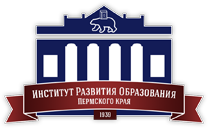 ДокладчикиУрочная и внеурочная деятельностьДокладчикиПроектная деятельность       Государственное автономное учреждение  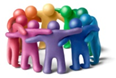       дополнительного профессионального образования       «Институт развития образования Пермского края»ПРОГРАММАКраевая педагогическая конференция «НРАВСТВЕННО - ПАТРИОТИЧЕСКОЕ ВОСПИТАНИЕ ОБУЧАЮЩИХСЯ С ОВЗ «МОЯ МАЛАЯ РОДИНА»Место проведения:  г.Пермь, 2022г                        ГАУ ДПО «Институт развития  образования Пермского края»Начало конференции 11 ноября в 12.00 часов ссылка на регистрацию: http://b25295.vr.mirapolis.ru/mira/s/dXfGlM 2022 год112.40-12.50«Патриотизм начинается с детства» Крыжановская Любовь Алексеевна, Голосова Елена  Анатольевна МБОУ «С(К)ОШ», г. Соликамск212.50-13.00Развивающие интерактивные игры краеведческой направленности в работе учителя-дефектологаКушель Наталья ВикторовнаМАОУ «Школа № 7 для обучающихся с ОВЗ»,г.Березники313.00-13.10Внеклассное занятие «Мы помним! Мы гордимся!»Сабирова Рамиля РавильевнаМикова Ольга НиколаевнаМуниципальное бюджетное общеобразовательное учреждение«Специальная (коррекционная) общеобразовательная школа – интернат для учащихся, воспитанников  с ограниченными возможностями здоровья Чайковского городского округа», село Фоки413.10-13.20Привитие любви к родному краю обучающимся 7-х классов в урочной и внеурочной деятельностиМайорова Светлана ВикторовнаЗабелина Ольга ВикторовнаМуниципальное бюджетное общеобразовательное учреждение «Средняя общеобразовательная школа п. Яйва»513.20-13.30«Память о прошлом и настоящем – для будущего»Бабинова Людмила АлексеевнаМуниципальное автономное образовательное учреждение «Школа № 7 для обучающихся с ограниченными возможностями здоровья» структурное подразделение школа-интернат с.Пыскор613.30-13.40Приобщение детей к народным традициямИсакова Е.В.Гилева М.М.МБОУ «Школа № 154 для обучающихся с ОВЗ», г. Пермь713.40-13.50Патриотическое воспитание младшего школьника в процессе обучения через игровую деятельностьНовоселова Екатерина  Николаевна МАОУ «СОШ №16», г.Соликамск8 13.50-14.00«Патриотическое  воспитание младших школьников с интеллектуальными нарушениями»Андырева Надежда Егоровна Колеганова Ольга Владимировна МАОУ «Школа № 7 для обучающихся с ОВЗ»,г.Березники914.00-14.10Презентация программы внеурочной деятельности «Моя малая Родина»Береснева Елена АлександровнаМБОУ «С(К)СОШИ», г. Чусовой1014.10-14.20«Любовь к родному краю, как основа патриотического воспитания»Трофимова Елена НиколаевнаФМБОУ «Берёзовская СОШ №2» «Заборьинская ООШ» д. Заборье1114.20-14.30«Патриотическое воспитание обучающихся с ограниченными возможностями здоровья через внеурочную деятельность»Хозяшева Елена НиколаевнаМБОУ «Школа-детский сад № 12», Г.Кудымкар114.40-14.50Патриотическое воспитание через деятельность ЮнармииДурышева Марина НиколаевнаМуниципальное казенное общеобразовательное учреждение«Ножовская школа- интернат для обучающихсяс ограниченными  возможностями здоровья VIII вида, Частинский округС. Ножовка214.50-15.00Проект «Этих дней не смолкнет слава»Терещук Елена Леонидовна	Старцева Ксения НиколаевнаМАОУ Школа № 7 Пермский край, г.Березники315.00-15.10Проектная деятельность как средство реализации нравственно-патриотического воспитания обучающихся с ОВЗКорекова ЕленаВладимировнаМБОУ «Специальная (коррекционная) общеобразовательная школа-интернат» г.Оса415.10-15.20«Живая книга Памяти», как средство приобщения детей к историческому наследию малой Родины»Гисич Евгения ТаймасовнаСтепанова Татьяна ИвановнаМуниципальное общеобразовательное учреждение Сивинскаясредняя общеобразовательная школа, с. Сива515.20-15.30Проект «Семья и ЗОЖ» обучающихся начальной школыКраснов С.В. Норсеева Н.А.МБОУ «Ильинская СОШ №1», п. Ильинский615.30-15.40Проект «Чтим и гордимся»Пермякова Надежда КонстантиновнаМАОУ «Школа № 7 для обучающихся с ОВЗ»,г.Березники715.40-15.50Сценарный план Фотозона                 «Березники пионерские»Осолодкова Евгения АнатольевнаКрасикова Светлана ВладимировнаМАОУ «Школа № 7 для обучающихся с ОВЗ»,г.Березники815.50-16.00Духовно – нравственные и педагогические подходы в патриотическом воспитании обучающихся с умственной отсталостью Сагдиева Ольга НиколаевнаМБОУ «Специальная (коррекционная) средняя общеобразовательная школа – интернат», г. Чусовой